Allegato A - Modello di domanda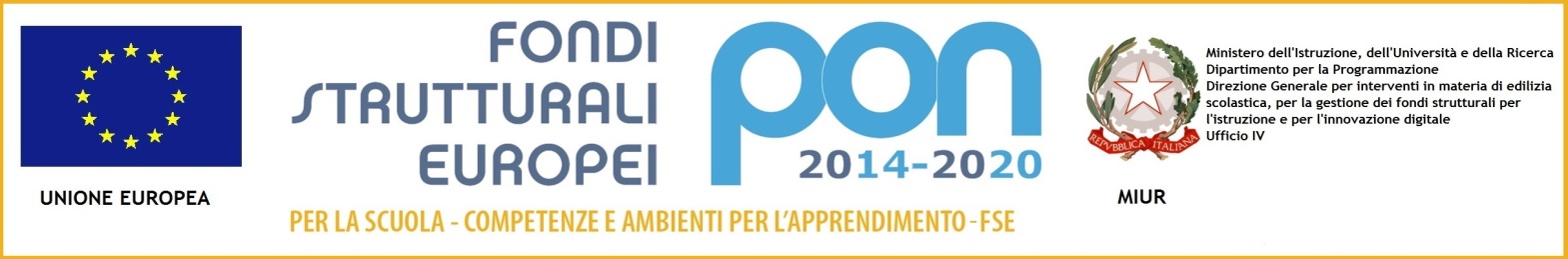 Oggetto: Domanda di selezione personale esternoFondi Strutturali Europei – Programma Operativo Nazionale “Per la scuola, competenze e ambienti per l’apprendimento” 2014-2020. ” Asse I – Istruzione – Fondo Sociale Europeo (FSE) - Obiettivo Specifico 10.2 Avviso pubblico prot. 4396 del 9 marzo 2018 per la realizzazione di progetti di potenziamento delle competenze di base in chiave innovativa, a supporto dell’offerta formativa. Obiettivo specifico 10.2 Miglioramento delle competenze chiave degli allievi Il/La sottoscritto/a  ___________________________________________ nato/a il  ___/___/_______  a  ________________________________   Prov. (_____) codice fiscale __________________________residente in via  _______________________________________ a  ______________________________CAP _________________ Tel. _________________________ Cell.__________________________ E-Mail _______________________________________________________________________________CHIEDE     Alla S.V. di essere ammesso/a alla procedura di selezione del sotto indicato progetto in qualità di:Sotto Azione 10.2.1 A Azioni specifiche per la scuola dell’infanzia: Progetto: BenEssere in classeCodice progetto: 10.2.1A-FSEPON-SI2019-113CUP: D98H18000310007□ Esperto (insegnante di Yoga□ Figura aggiuntiva Psicologo (Counselor);(segnare con una X il progetto di interesse)Codice identificativo progetto: 10.2.1A-FSEPON-SI2019-113Sotto Azione 10.2.2A Competenze di base:Progetto: Pensare, fare, imparareCodice progetto: 10.2.2A-FSEPON-SI-2019-192CUP: D98H18000320007□ Esperto (Laurea in lingua straniera Inglese) solo per il modulo HELLO FRIENDS□ Figura aggiuntiva Psicologo (Counselor);(segnare con una X il progetto di interesse)Codice identificativo progetto: 10.2.2A-FSEPON-SI-2019-192A  tal fine allega:Domanda di partecipazione (Allegato ACurriculum vitae redatto in formato europeo (Compilato in ogni sua parte, con tutte le date ed in modo chiaro) comprovante il possesso delle competenze richieste (Allegato B);Scheda di autovalutazione dei titoli di studio, culturali posseduti ed esperienze professionali (Allegato C);Informativa privacy (Allegato D);Tutti i titoli di studio e culturali valutabili, dichiarati nel curriculum vitae in autocertificazione (Allegato E);Fotocopia del documento di Identità.Il sottoscritto dichiara:di aver letto il bando e di accettarlo integralmente;se individuato come figura aggiuntiva, di accettare di svolgere l’incarico, senza riserva e secondo il calendario approntato; di essere a conoscenza che le dichiarazioni dei requisiti, qualità e titoli riportate nella domanda e nel curriculum vitae sono soggette alle disposizioni del Testo Unico in materia di documentazione amministrativa emanate con DPR 28.12.2000 n°445;di aver letto la completa informativa privacy (Allegato D) ai sensi dell’art.13 del D. Lgs n.196 del 2003, unitamente alla copia dell’art. 07 del decreto medesimo, ed esprime il proprio consenso al trattamento ed alla comunicazione dei propri dati personali conferiti, con particolare riguardo a quelli definiti “sensibili” dall’art. 04, comma 1 lettera d) del D.Lgs n. 196/2003, nei limiti , per le finalità e per la durata necessari per gli adempimenti connessi al rapporto di lavoro.FIRMA                                                                                           ____________________Allegato B – Curriculum vitae	[Specificare data tipologia titolo editore]_______________, lì ____/____/2021                                                                                                                                                                   Firma                                                                                                  _____________________________________________Allegato C – Scheda di autovalutazioneOggetto: Scheda di autovalutazione - Fondi Strutturali Europei – Programma Operativo Nazionale “Per la scuola, competenze e ambienti per l’apprendimento” 2014-2020. ” Asse I – Istruzione – Fondo Sociale Europeo (FSE) - Obiettivo Specifico 10.2 Avviso pubblico prot. 4396 del 9 marzo 2018 per la realizzazione di progetti di potenziamento delle competenze di base in chiave innovativa, a supporto dell’offerta formativa - Obiettivo specifico 10.2 Miglioramento delle competenze chiave degli allievi □ Sotto Azione 10.2.1 A Azioni specifiche per la scuola dell’infanzia: Progetto: BenEssere in classeCodice progetto: 10.2.1A-FSEPON-SI2019-113CUP: D98H18000310007□ Sotto Azione 10.2.2A Competenze di base:Progetto: Pensare, fare, imparareCodice progetto: 10.2.2A-FSEPON-SI-2019-192CUP: D98H18000320007AUTOVALUTAZIONE TITOLICOGNOME  E  NOME _____________________________________________Data ___________________________	                                    	Firma 	___________________________________________Allegato D – Informativa privacyOggetto: Fondi Strutturali Europei – Programma Operativo Nazionale “Per la scuola, competenze e ambienti per l’apprendimento” 2014-2020. ” Asse I – Istruzione – Fondo Sociale Europeo (FSE) - Obiettivo Specifico 10.2 Avviso pubblico prot. 4396 del 9 marzo 2018 per la realizzazione di progetti di potenziamento delle competenze di base in chiave innovativa, a supporto dell’offerta formativa. Obiettivo specifico 10.2 Miglioramento delle competenze chiave degli allievi Sotto Azione 10.2.1 A Azioni specifiche per la scuola dell’infanzia: Progetto: BenEssere in classeCodice progetto: 10.2.1A-FSEPON-SI2019-113CUP: D98H18000310007Sotto Azione 10.2.2A Competenze di base:Progetto: Pensare, fare, imparareCodice progetto: 10.2.2A-FSEPON-SI-2019-192CUP: D98H18000320007INFORMATIVA ALUNNI E LORO FAMILIARI/TUTORI/ESPERTIINFORMATIVA EX ART. 13 D. LGS. 196/2003 ED INFORMAZIONI ART 13 E 14 DEL NUOVO REGOLAMENTOEUROPEO 2016/679 (GDPR) PER IL TRATTAMENTO DI DATI PERSONALILo scrivente Istituto Scolastico, in qualità di titolare del trattamento dei dati personali ai sensi degli artt.13 e 14 del Regolamento UE 679/2016 - Regolamento Generale sulla Protezione dei Dati (“RGPD”), in ottemperanza agli obblighi dettati dal legislatore a tutela della privacy, con la presente desidera informarLa in via preventiva, tanto dell'uso dei suoi  dati personali, quanto dei suoi diritti, comunicando quanto segue:Titolare del trattamento ed altri soggetti Responsabili:Titolare del trattamento è ISTITUTO COMPRENSIVO “F.VIVONA", C.F.: 80004430817 con sede in Calatafimi Segesta – C/da Santa Maria SNC (TP) – Italia - Rappresentato dal  Dirigente Scolastico Pro-temporeResponsabili esterni del Trattamento: elenco completo e aggiornato dei responsabili del trattamento è disponibile presso la segreteria scolastica all’indirizzo della sede del Titolare del Trattamento. Responsabile della protezione dei dati (DPO)  è:  ing. Natale Salvatore Barraco – [ natale@barraco.it ]Tipologia dei dati trattatiL'Istituto, nell'ambito e per il perseguimento dei propri fini istituzionali, tratta i dati, sia generali che sensibili, degli alunni e dei loro familiari in conformità e in adempimento delle rispettive disposizioni normative. Durata del trattamento: I dati personali verranno conservati per il periodo necessario al perseguimento delle finalità istituzionali del trattamento. In particolare, i dati personali saranno trattati per un periodo di tempo pari al minimo necessario ossia fino alla cessazione dei rapporti in essere tra il destinatario della presente ed il Titolare del Trattamento e fatto salvo un ulteriore periodo di conservazione che potrà essere imposto da norme di legge.Modalità di trattamentoI dati sono trattati sia mediante elaborazioni manuali che strumenti elettronici o comunque automatizzati, secondo logiche strettamente correlate alle finalità stesse e comunque in modo tale da garantire la riservatezza e la sicurezza dei dati personali.Finalità istituzionali del trattamentoIl trattamento e la gestione di tali dati non richiede il consenso delle famiglie, in quanto necessari all’adempimento di obblighi normativi o all’esecuzione di obblighi derivanti da contratti stipulati con la Scuola. Istruzione ed assistenza scolastica. 	La natura relativa al conferimento dei dati è: obbligatorio. 	Le conseguenze di un eventuale rifiuto nel conferimento dei dati implicherebbe la impossibilità della erogazione del servizio di Istruzione e assistenza scolastica.	La base giuridica: Il trattamento è necessario per adempiere un obbligo legale al quale è soggetto il Titolare del Trattamento. Altre finalità inerenti la scuolaPer altre finalità funzionali alla normale attività scolastica, l’interessato ha la facoltà manifestare o meno il proprio consenso. (Riprese video, articoli di giornale, foto e quant’altro possa far riconoscere l’interessato o figli dello stesso frequentanti questo istituto). Per qualsiasi manifestazione che avvenga fuori dall’ambito scolastico (gite, teatro) ove sia presente un ente ospitante, sarà cura di quest’ultimo acquisire l’eventuale autorizzazione alla pubblicazione.Si precisa che le riprese fotografiche svolte a titolo personale dal singolo genitore nel corso di manifestazioni che si svolgono in ambito scolastico possono essere autorizzate su richiesta, nella quale sia esplicitato l’uso esclusivamente personale delle medesime.DestinatariEsclusivamente per le finalità sopra indicate, i dati saranno resi conoscibili, oltre che alle unità di personale interno al riguardo competenti, ai consulenti/esperti esterni, ai componenti degli organi collegiali, anche a responsabili esterni incaricati dal Titolare del Trattamento ed il cui elenco è disponibile presso la sede del Titolare.Le categorie di soggetti, ai quali i dati possono essere comunicati:Organi costituzionali o di rilievo costituzionale, Organismi sanitari, personale medico e paramedico, Istituti e scuole di ogni ordine e grado ed università, Enti previdenziali ed assistenziali, Forze armate, Forze di polizia, Uffici giudiziari, Enti locali, Associazioni di enti locali, Enti pubblici non economici, Camere di commercio, industria, artigianato ed agricoltura, Altre amministrazioni pubbliche, Enti pubblici economici, Ordini e collegi professionali, Datori di lavoro. Organismi per il collegamento occupazionale, Agenzie di intermediazione, Associazione di imprenditori e di imprese, Organizzazioni sindacali e patronati, Organismi paritetici in materia di lavoro, Istituzione di formazione professionale, Consulenti e liberi professionisti anche in forma associata, Società e imprese, Società controllanti, Società controllate e collegate, Banche ed istituti di credito, Intermediari finanziari non bancari, Centrali dei rischi, Imprese di assicurazione, Associazioni e fondazioni, Organizzazioni di volontariato, Soci associati ed iscritti, Familiari dell'interessato.TrasferimentiNon sono presenti trasferimenti di dati personali a destinatari fuori dall’Unione Europea.Conservazione dei datiTutti i dati personali conferiti saranno trattati nel rispetto dei principi di liceità, correttezza, pertinenza e proporzionalità, solo con le modalità, anche informatiche e telematiche, strettamente necessarie per perseguire le finalità sopra descritte. In ogni caso, i dati personali saranno conservati per un periodo di tempo non superiore a quello strettamente necessario al conseguimento delle finalità indicate. I dati personali dei quali non è necessaria la conservazione o per cui la conservazione non sia prevista dalla vigente normativa, in relazione agli scopi indicati, saranno cancellati o trasformati in forma anonima. Si evidenzia che i sistemi informativi impiegati per la gestione delle informazioni raccolte sono configurati, già in origine, in modo da minimizzare l'utilizzo dei dati.I SUOI DIRITTIIn ogni momento potrà esercitare i Suoi diritti nei confronti del Titolare e dei Responsabili del trattamento ai sensi dell'art. 7 del Decreto Legislativo n.196 del 30 giugno 2003 e ss.mm.ii e del Nuovo Regolamento UE 2016/679 (GDPR)
La richiesta dev’essere rivolta al Titolare o al Responsabile.
Resta inteso che, laddove la richiesta di accesso sia presentata mediante mezzi elettronici, le informazioni saranno fornite in un formato elettronico di uso comune, previa identificazione dell’interessato. Si rammenta che l'interessato ha diritto di accedere in ogni momento ai dati che Lo riguardano, rivolgendo la Sua richiesta al Titolare del trattamento presso la sede sopraindicata.Allo stesso modo può esercitare, riguardo al trattamento in oggetto, i seguenti diritti: Informazione, Accesso ai dati, Rettifica dei dati, Cancellazione dei dati, Limitazione del trattamento, Portabilità dei dati, Proporre reclamo ad autorità di controllo, Revoca del consenso.Per avere ulteriori informazioni in ordine ai Suoi diritti sulla Privacy la invitiamo a visitare il sito web dell’Autorità Garante per la Protezione dei Dati Personali, all’indirizzo www.garanteprivacy.it ed il sito internet istituzionale dell’Istituto.Il contenuto delle pagine seguenti è da ritenersi documento integrato alla presente informativa e se ne raccomanda un'attenta lettura. 

Il personale della scuola, ciascuno nell'ambito delle rispettive competenze, è incaricato del trattamento dei dati secondo quanto previsto dalla norma.
Calatafimi Segesta, _____________                                                                                   Il Titolare del TrattamentoI.C “F.Vivona”         Il Dirigente scolastico       Dott.ssa Emilia Sparacia                                                                                                                            Firma autografa sostituita a mezzo stampa                                                                                                                        ai sensi dell’art. 3, comma 2, del D.Lgs. 39/1993Dichiaro di avere ricevuto I'informativa di cui all'art. 13 del D.Lgs. 196/2003 ed all’art. 13 e 14 del Regolamento Europeo 2016/679 (GDPR) in relazione ai documenti allegati (vedi sito internet istituzionale dell’Istituto), alle informazioni fornite e ai trattamenti di dati richiesti. Ho ritirato copia della presente. Sono stato altresì informato sulla necessità di consultare periodicamente il sito internet istituzionale dell’Istituto alla sezione Privacy per le eventuali successive modificazioni ed integrazioni dell’informativa, dei documenti allegati e dei trattamenti di dati richiesti, conseguenti a variazioni e/o adeguamenti normativi.Cognome e nome	Luogo e data ____________________  ____/____/_______                                                                                       Firma leggibile dell’interessato                                                                                        ______________________________ALLEGATO “E”Autocertificazione - Dichiarazione sostitutiva di certificazione (art. 46 e 47 D.P.R.28 dicembre 2000 n. 445 )Il/la Sottoscritto/_____________________________________ c.f.__________________________________nato a ____________________________________________________________(_____) il____/____/_____, residente a _____________________ (_____) in via ______________________________________n° _____ consapevole che chiunque rilascia dichiarazioni mendaci è punito ai sensi del codice penale e delle leggi speciali in materia, ai sensi e per gli effetti dell'art. 46 D.P.R. n. 445/2000DICHIARA□	di essere in possesso della cittadinanza italiana; □	di godere dei diritti civili e politici; □	di non aver riportato condanne penali e non essere destinatario di provvedimenti che riguardano    l'applicazione di misure di prevenzione, di decisioni civili e di provvedimenti amministrativi iscritti nel casellario giudiziale; □	di non essere stato oggetto di provvedimenti disciplinari da parte dell'Amministrazione di Appartenenza; □	di essere a conoscenza di non essere sottoposto a procedimenti penali; □	di essere in possesso dei requisiti e dei titoli previsti dal presente avviso. Data: ___________________________      Firma del dichiarante (per esteso e leggibile) ___________________________________________DOMANDA DI PARTECIPAZIONE ALLA SELEZIONE DI PERSONALE ESTERNO AL  DIRIGENTE SCOLASTICOdell’Istituto comprensivo “F.Vivona”91013 Calatafimi Segesta (TP) Tipologia moduloTitolo modulo□ Espressione corporea (attività ludiche,attività psicomotorie)Lo yoga in classe  □ Espressione corporea (attività ludiche,attività psicomotorie)Lo yoga in classe 2□ Espressione corporea (attività ludiche,attività psicomotorie)Lo yoga in classe 3 Tipologia moduloTitolo modulo□ Lingua MadreRiconosco le piante che mi circondano□ Lingua MadreFIABANDO □ Lingua MadreFIABANDO 1□ MatematicaCODING CON SCRATCH□ ScienzeCINEFORUM: A PESCA DI EMOZIONI□ ScienzeSCIENZA IN CLASSE□ ScienzeSCIENZA IN CLASSE 1□ Lingua inglese per gli allievi delle scuole primarieHELLO FRIENDSFormato europeo per il curriculum vitaeFormato europeo per il curriculum vitaeFormato europeo per il curriculum vitae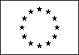 Formato europeo per il curriculum vitaeInformazioni personaliCognome e NomeIndirizzoTelefonoFaxE-mailNazionalitàData di nascitaEsperienza lavorativa E PROFESSIONALE• Date (da – a) [ Iniziare con le informazioni più recenti ed elencare separatamente ciascun impiego pertinente ricoperto. ]• Nome e indirizzo del datore di lavoro• Tipo di azienda o settore• Tipo di impiego• Principali mansioni e responsabilitàIstruzione e formazione• Date (da – a)[ Iniziare con le informazioni più recenti ed elencare separatamente ciascun corso pertinente frequentato con successo. ]• Nome e tipo di istituto di istruzione o formazione• Principali materie / abilità professionali oggetto dello studio• Qualifica conseguita• Livello nella classificazione nazionale (se pertinente)Capacità e competenze personaliAcquisite nel corso della vita e della carriera ma non necessariamente riconosciute da certificati e diplomi ufficiali.Prima lingua[ Indicare la prima lingua ]Altre lingue[ Indicare la lingua ]• Capacità di lettura[ Indicare il livello: eccellente, buono, elementare. ]• Capacità di scrittura[ Indicare il livello: eccellente, buono, elementare. ]• Capacità di espressione orale[ Indicare il livello: eccellente, buono, elementare. ]Capacità e competenze relazionaliVivere e lavorare con altre persone, in ambiente multiculturale, occupando posti in cui la comunicazione è importante e in situazioni in cui è essenziale lavorare in squadra (ad es. cultura e sport), ecc.[ Descrivere tali competenze e indicare dove sono state acquisite. ]Capacità e competenze organizzative  Ad es. coordinamento e amministrazione di persone, progetti, bilanci; sul posto di lavoro, in attività di volontariato (ad es. cultura e sport), a casa, ecc.[ Descrivere tali competenze e indicare dove sono state acquisite. ]Capacità e competenze tecnicheCon computer, attrezzature specifiche, macchinari, ecc.[ Descrivere tali competenze e indicare dove sono state acquisite. ]Capacità e competenze artisticheMusica, scrittura, disegno ecc.[ Descrivere tali competenze e indicare dove sono state acquisite. ]Altre capacità e competenzeCompetenze non precedentemente indicate.[ Descrivere tali competenze e indicare dove sono state acquisite. ]PatentE o patenti  Ulteriori informazioni[ Inserire qui ogni altra informazione pertinente, ad esempio persone di riferimento, referenze ecc. ]Allegati[ Se del caso, enumerare gli allegati al CV. ]Autorizzo il trattamento dei miei dati personali ai sensi del D.lgs. 196 del 30 giugno 2003.Il sottoscritto è a conoscenza che, ai sensi dell’art. 26 della legge 15/68, le dichiarazioni mendaci, la falsità negli atti e l’uso di atti falsi sono puniti ai sensi del codice penale e delle leggi speciali. Inoltre, il sottoscritto autorizza al trattamento dei dati personali, secondo quanto previsto dalla Legge 675/96 del 31 dicembre 1996.TITOLI VALUTABILITITOLI VALUTABILIPUNTEGGIOAutovalutazione Riservato alla commissioneSez. 1*Titoli  accademici, culturali e certificazioni specificheDiploma di Laurea, specifico rispetto alle finalità del progetto, conseguito nel precedente ordinamento universitario o Laurea Specialistica conseguita col nuovo ordinamento universitario.Punti 5Sez. 1*Titoli  accademici, culturali e certificazioni specificheLaurea triennale conseguita con il nuovo ordinamento universitario, specifica rispetto alle finalità del progetto.Punti 3Sez. 1*Titoli  accademici, culturali e certificazioni specificheDiploma di istruzione secondaria di II grado, specifico rispetto alle finalità del progetto.Punti 1Sez. 1*Titoli  accademici, culturali e certificazioni specificheMaster congruente con le finalità del progetto, conseguito presso università in Italia o all’estero della durata minima di un anno.Punti 1Sez. 1*Titoli  accademici, culturali e certificazioni specificheDiploma di specializzazione o di perfezionamento pos-lauream di durata non inferiore ad un anno, congruente con le finalità del progetto.Punti 1Sez. 1*Titoli  accademici, culturali e certificazioni specificheDiploma di specializzazione biennale con esame finale, conseguito in corsi post-lauream congruente con le finalità del progetto.Punti 1Sez. 1*Titoli  accademici, culturali e certificazioni specificheCompetenze informatiche certificate - ECDLPunti 2Sez. 1*Titoli  accademici, culturali e certificazioni specifichePartecipazione a corsi TICPercorso “A”;Percorso “B”;Percorso “C”.Punti 1Punti 2Punti 3Sez. 2Esperienze ProfessionaliIncarichi ricoperti nell’ambito di corsi PON/POR**Tutor; Animatore Territoriale o Facilitatore;Referente di valutazione.Punti 2Punti 2Punti 2Sez. 2Esperienze ProfessionaliIncarichi ricoperti nell’ambito di corsi PON/POR  diversi dalla figura per cui si concorre*** .Punti 0,5Sez. 2Esperienze ProfessionaliPer ogni anno di servizio/180 gg. in qualità di docente di ruolo nell’istituto sede del progetto: (1 punto per ogni anno)Max punti 20INFORMATIVA AGLI INTERESSATI (ai sensi dell’articolo ex art. 13 del D. Lgs. n. 196/2003)DICHIARAZIONE DELL’INTERESSATO/A